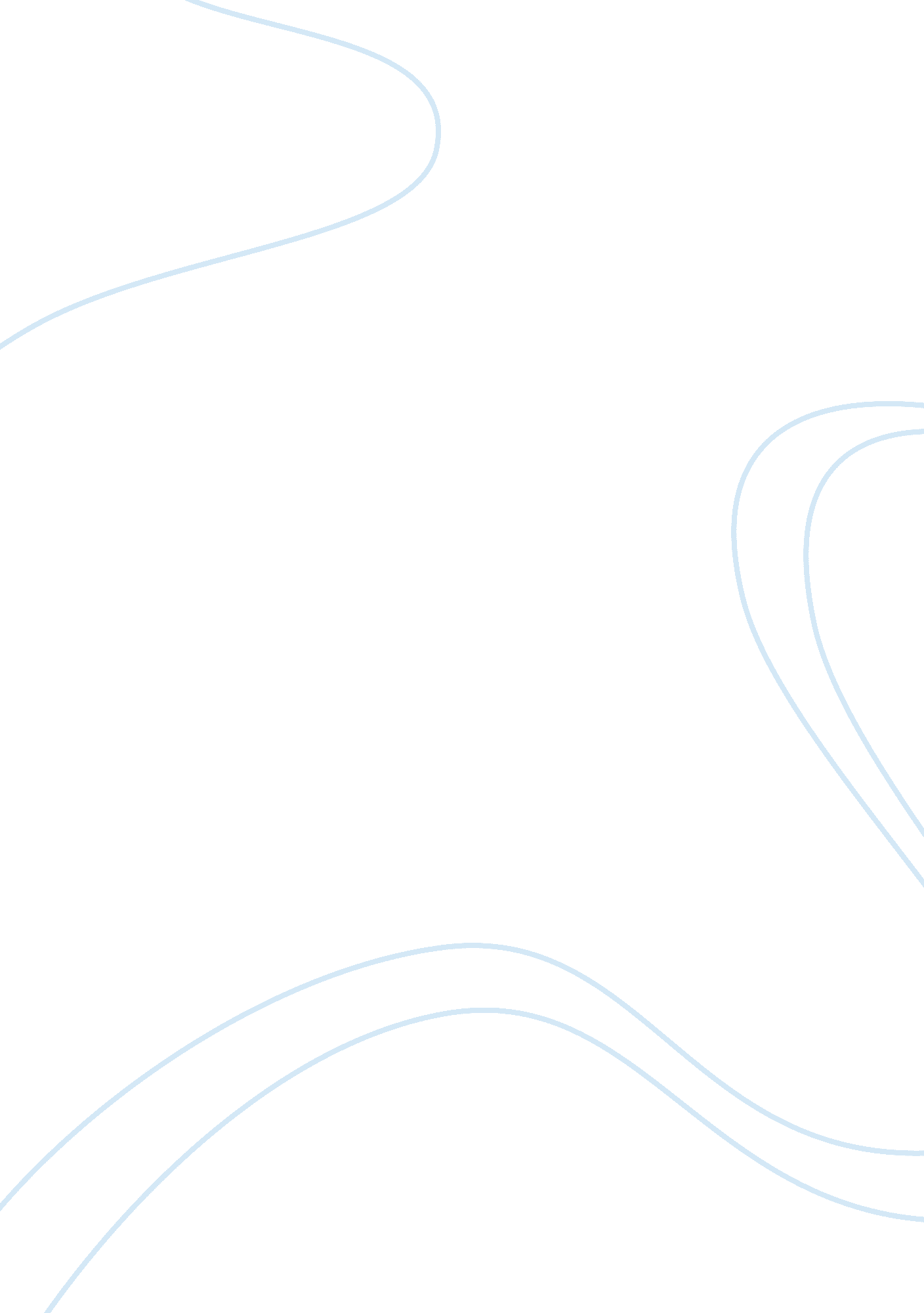 Hazing the first thing comes to mindArt & Culture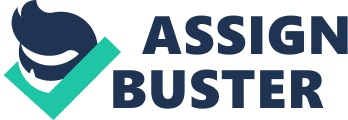 Hazing is the worst thing that can happen to a human and it can hurt a person long term, I believe people who enhances in that activity are asking for humiliation and pain. Hazing is often about power over another person, hazers do stuff just for the enjoyment some reasons, that hazing is not being reported because the victims of hazing see that it is a requirement that they have to go through. People who are hazing all have been hazed before, and the victims afraid that if they tell someone that the hazing gets worse.           Hazing is getting worse everyday and people are not speaking up about it. When people hear the word hazing, the first thing comes to mind is fraternity member getting messed over this is one case of hazing, however in today’s society many other hazing situations have been created and made public for the world to see. Other educational areas, like fraternity’s and athletic teams have begun to pick up bad hazing habits such as yelling, hitting, and cursing at their players. Companion weight likewise having a major impact in inception it not just powers the casualty to oblige the demonstration, yet in addition powers the hazers to proceed and the mentors to disregard the issue. Mentors are fraternity individuals trust the preliminaries is a worthy convention that ought to be permitted to keep on making you a superior man or female. the past students who have been hazed before are afraid to speak up and stop their friends from hazing others because they think the others will think less of that person. Teenagers tend to need to exceed each other . they also  need to improve and harsher than what was done to them when they initially joined the group. This prompts an unending cycle of “ inception crawl” (Bowers 1). In the event that initiation can not be ceased, it will deteriorate after some time. The present media additionally adds to the issue (Bowers 1). teenagers may watch their companions doing insane things. Because of associate weight a perpetual cycle of initiation crawl proceeds. Initiation will deteriorate on the off chance that it can not be halted soon. Children will not have to experience mortification ceremonies to join a club or group. There is no requirement for these exercises to occur. Inception protectors say that right of passage enables work to group solidarity (Facts. com 3). “ Drawn out inception attempts to separate a man’s prior gathering devotions and supplant them with new convictions and loyalties” says James Ogloff, there are substantially more helpful approaches to construct group fellowship. Diversions that fabricate trust are better than ones that devastate trust and cause enduring. There are no substantial reasons to why right of passage ought to be rehearsed. School preliminaries began as tricks and jokes, yet has heightened and to a rough turn, specialists say, and now may include physical manhandle, rape, constrained inebriation and can demonstrate lethal. Foundations are beginning to discover that right of passage is really turning into a dangerous piece of club start. Most schools of higher learning have principles and punishments for school inception. This is a decent begin alongside the laws set up in 44 states.  In spite of the fact that punishments are made, most are not sufficiently huge to do any harm to the measure of inception that is as yet happening. I don’t imagine that school initiation will ever vanish, yet more grounded punishments to diminish the sum and certainly the seriousness of preliminaries. A historic point 2000 investigation of U. S. secondary school inception by Alfred University in New York found that a large portion of the understudies who joined school or youth associations were hazed and more than a quarter were relied upon to perform possibly unlawful acts. Hazing ruins numerous lives by not giving them a chance to seek after their leisure activities and interests. Numerous gatherings won’t let an underclassmen join in the event that they decline to be hazed. For example, Jack Lukic.  At Cox High School, Jack needed to join theater as an extracurricular activities and for something fun. when he went along with he was compelled to put on an outfit and bark on summon for seven days. He said “ It was simply mortifying. You stroll in, and they all chuckle at you.” He quit on the second day and stayed away forever . even in school with various children, he never had a craving for trouble. “ I sort of had an awful taste for theater” (Bowers 3).  There are numerous different stories like Jack’s out there, where kids are not permitted to seek after their activities and interests. That confines their opportunity to experience their lives how they need, and to join the club or game that they need to be a piece of.          Most underclassmen  who are hazed, don’t speak on it. Some student say they an incredible time. Others say I had a hopeless time.  And others consider it to be a fundamental exercise . This is the thing that makes troublesome subject, the issue of assent. most understudies continue preliminaries and never tell anybody outside the gathering due to a staggering need to have a place. One understudy even stated, “ It’s a holding background for us.” (Bowers 3) Despite the fact that a few casualties assert they appreciate inception, it is as yet unsafe and unfeeling to a few. To others, well they are no doubt feigning that they delighted in being hazed. These understudies simply need to fit in. This is a decent case of companion weight at work.          It will take a long time before inception perishes from the crew scene. until the point when an end is put to hazing, arrangements can be utilized to make less normal, until it never again exists. These arrangements that might have the capacity to put an inevitable stop to initiation, over the long haul, are better instruction about society preliminaries, stricter laws to keep  hazing from happening, and more intercession from school deans . Stories of inception episodes are very regular in the news media today. It would not be strange, after opening the daily paper, to peruse the declaration of some clique vows.          Are underclassmen being hospitalized as well as numerous are putting their lives on hold, and notwithstanding kicking the bucket, to make sure they can be viewed as a sibling in a club. All things considered, it isn’t simply the promise’s blame, in getting into this sort of circumstance. A third reason for inception is that the clubs know precisely what they are doing and they recognize what they can escape with its vast majority, since school executives are not effectively forestall right of passage. The occasions that occur in the club world are to a great extent shrouded; some even go ‘ underground,’ to make sure they don’t get captured. This should tell school directors that the clubs are attempting to conceal something, and that something is unlawful and wrongful. Numerous cliques require their individuals to take a pledge of mystery. Initiation has been a piece of clubs in the United States for a long time. In spite of the fact that notices about the perils of club right of passage were tended to with hostile to preliminaries laws in a few states, and disciplines against such exercises, the act of initiation still exists in school grounds today. The reasons for preliminaries, a need of needing to fit in by the understudies, no enthusiasm from school overseers and the cliques unwillingness to break custom, are for the most part making episodes very basic in grounds today. In the event that lone there was an approach to join a brotherhood, without giving endlessly your life consequently. 